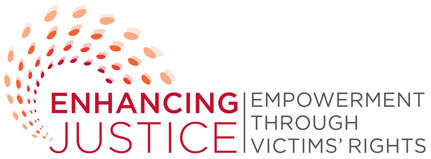 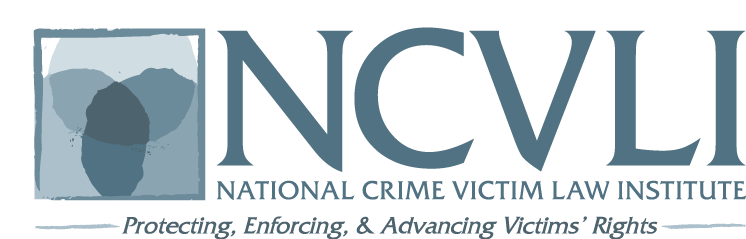 Questions? Please contact Cassandra Mercer at 503-768-6957 or cmercer@lclark.edu.Contact Information for Co-SponsorContact Information for Co-SponsorContact Information for Co-SponsorContact Information for Co-SponsorContact Information for Co-SponsorContact Information for Co-SponsorOrganization Name & Contact Person:Address:State:City, Zip:City, Zip:Email:Phone:Website:Website:Organization descriptionOrganization descriptionOrganization descriptionOrganization descriptionOrganization descriptionOrganization descriptionPlease provide a short description of your organization, which will be included in the conference materials and on NCVLI’s website (no more than 100 words): Description:Please provide a short description of your organization, which will be included in the conference materials and on NCVLI’s website (no more than 100 words): Description:Please provide a short description of your organization, which will be included in the conference materials and on NCVLI’s website (no more than 100 words): Description:Please provide a short description of your organization, which will be included in the conference materials and on NCVLI’s website (no more than 100 words): Description:Please provide a short description of your organization, which will be included in the conference materials and on NCVLI’s website (no more than 100 words): Description:Please provide a short description of your organization, which will be included in the conference materials and on NCVLI’s website (no more than 100 words): Description:Sponsorship LevelsSponsorship LevelsSponsorship LevelsSponsorship LevelsSponsorship LevelsSponsorship LevelsAll Conference Sponsors agree to:actively promote the Conference to their constituents through emails and other available marketing avenues (NCVLI will provide a broadcast email and/or a master copy of its promotional flyer and other information); and to list the Conference information on their website, linking to NCVLI and its Conference page.  In return, NCVLI agrees to:include Sponsors in the Sponsor list of the Conference brochure and various marketing outlets; andafford Sponsors the opportunity to include organizational information materials at the informational exhibit exchange at the Conference. Additional benefits and obligations attach to particular levels of sponsorship.  Please select your level: Platinum Sponsor.  Makes a financial contribution of no less than $3,000. Receives 4 complimentary registrations; is listed on Conference signage, identified at plenary sessions, spotlighted in NCVLI’s pre- and post-Conference marketing, and has a dedicated table at the exhibit exchange. Gold Sponsor.  Makes a financial contribution of $1,500-$2,999. Receives 3 complimentary registrations; is listed on Conference signage, identified at plenary sessions, and spotlighted in NCVLI’s pre- and post-Conference marketing. Silver Sponsor.  Makes a financial contribution of $1,000-$1,499.  Receives 2 complimentary registrations, and is listed on Conference signage. Bronze Sponsor.  Makes a financial contribution of $500-$999.  Receives 1 complimentary registration, and is listed on Conference signage. Sponsor.  Send payment by check to NCVLI, Attn: Conference, 310 SW 4th Ave., Suite 540, Portland, OR 97204.Please let NCVLI know no later than Friday, May 20th the name(s) of the individuals that will be using the complimentary registration(s) by contacting Cassandra Mercer at cmercer@lclark.edu.  All Conference Sponsors agree to:actively promote the Conference to their constituents through emails and other available marketing avenues (NCVLI will provide a broadcast email and/or a master copy of its promotional flyer and other information); and to list the Conference information on their website, linking to NCVLI and its Conference page.  In return, NCVLI agrees to:include Sponsors in the Sponsor list of the Conference brochure and various marketing outlets; andafford Sponsors the opportunity to include organizational information materials at the informational exhibit exchange at the Conference. Additional benefits and obligations attach to particular levels of sponsorship.  Please select your level: Platinum Sponsor.  Makes a financial contribution of no less than $3,000. Receives 4 complimentary registrations; is listed on Conference signage, identified at plenary sessions, spotlighted in NCVLI’s pre- and post-Conference marketing, and has a dedicated table at the exhibit exchange. Gold Sponsor.  Makes a financial contribution of $1,500-$2,999. Receives 3 complimentary registrations; is listed on Conference signage, identified at plenary sessions, and spotlighted in NCVLI’s pre- and post-Conference marketing. Silver Sponsor.  Makes a financial contribution of $1,000-$1,499.  Receives 2 complimentary registrations, and is listed on Conference signage. Bronze Sponsor.  Makes a financial contribution of $500-$999.  Receives 1 complimentary registration, and is listed on Conference signage. Sponsor.  Send payment by check to NCVLI, Attn: Conference, 310 SW 4th Ave., Suite 540, Portland, OR 97204.Please let NCVLI know no later than Friday, May 20th the name(s) of the individuals that will be using the complimentary registration(s) by contacting Cassandra Mercer at cmercer@lclark.edu.  All Conference Sponsors agree to:actively promote the Conference to their constituents through emails and other available marketing avenues (NCVLI will provide a broadcast email and/or a master copy of its promotional flyer and other information); and to list the Conference information on their website, linking to NCVLI and its Conference page.  In return, NCVLI agrees to:include Sponsors in the Sponsor list of the Conference brochure and various marketing outlets; andafford Sponsors the opportunity to include organizational information materials at the informational exhibit exchange at the Conference. Additional benefits and obligations attach to particular levels of sponsorship.  Please select your level: Platinum Sponsor.  Makes a financial contribution of no less than $3,000. Receives 4 complimentary registrations; is listed on Conference signage, identified at plenary sessions, spotlighted in NCVLI’s pre- and post-Conference marketing, and has a dedicated table at the exhibit exchange. Gold Sponsor.  Makes a financial contribution of $1,500-$2,999. Receives 3 complimentary registrations; is listed on Conference signage, identified at plenary sessions, and spotlighted in NCVLI’s pre- and post-Conference marketing. Silver Sponsor.  Makes a financial contribution of $1,000-$1,499.  Receives 2 complimentary registrations, and is listed on Conference signage. Bronze Sponsor.  Makes a financial contribution of $500-$999.  Receives 1 complimentary registration, and is listed on Conference signage. Sponsor.  Send payment by check to NCVLI, Attn: Conference, 310 SW 4th Ave., Suite 540, Portland, OR 97204.Please let NCVLI know no later than Friday, May 20th the name(s) of the individuals that will be using the complimentary registration(s) by contacting Cassandra Mercer at cmercer@lclark.edu.  All Conference Sponsors agree to:actively promote the Conference to their constituents through emails and other available marketing avenues (NCVLI will provide a broadcast email and/or a master copy of its promotional flyer and other information); and to list the Conference information on their website, linking to NCVLI and its Conference page.  In return, NCVLI agrees to:include Sponsors in the Sponsor list of the Conference brochure and various marketing outlets; andafford Sponsors the opportunity to include organizational information materials at the informational exhibit exchange at the Conference. Additional benefits and obligations attach to particular levels of sponsorship.  Please select your level: Platinum Sponsor.  Makes a financial contribution of no less than $3,000. Receives 4 complimentary registrations; is listed on Conference signage, identified at plenary sessions, spotlighted in NCVLI’s pre- and post-Conference marketing, and has a dedicated table at the exhibit exchange. Gold Sponsor.  Makes a financial contribution of $1,500-$2,999. Receives 3 complimentary registrations; is listed on Conference signage, identified at plenary sessions, and spotlighted in NCVLI’s pre- and post-Conference marketing. Silver Sponsor.  Makes a financial contribution of $1,000-$1,499.  Receives 2 complimentary registrations, and is listed on Conference signage. Bronze Sponsor.  Makes a financial contribution of $500-$999.  Receives 1 complimentary registration, and is listed on Conference signage. Sponsor.  Send payment by check to NCVLI, Attn: Conference, 310 SW 4th Ave., Suite 540, Portland, OR 97204.Please let NCVLI know no later than Friday, May 20th the name(s) of the individuals that will be using the complimentary registration(s) by contacting Cassandra Mercer at cmercer@lclark.edu.  All Conference Sponsors agree to:actively promote the Conference to their constituents through emails and other available marketing avenues (NCVLI will provide a broadcast email and/or a master copy of its promotional flyer and other information); and to list the Conference information on their website, linking to NCVLI and its Conference page.  In return, NCVLI agrees to:include Sponsors in the Sponsor list of the Conference brochure and various marketing outlets; andafford Sponsors the opportunity to include organizational information materials at the informational exhibit exchange at the Conference. Additional benefits and obligations attach to particular levels of sponsorship.  Please select your level: Platinum Sponsor.  Makes a financial contribution of no less than $3,000. Receives 4 complimentary registrations; is listed on Conference signage, identified at plenary sessions, spotlighted in NCVLI’s pre- and post-Conference marketing, and has a dedicated table at the exhibit exchange. Gold Sponsor.  Makes a financial contribution of $1,500-$2,999. Receives 3 complimentary registrations; is listed on Conference signage, identified at plenary sessions, and spotlighted in NCVLI’s pre- and post-Conference marketing. Silver Sponsor.  Makes a financial contribution of $1,000-$1,499.  Receives 2 complimentary registrations, and is listed on Conference signage. Bronze Sponsor.  Makes a financial contribution of $500-$999.  Receives 1 complimentary registration, and is listed on Conference signage. Sponsor.  Send payment by check to NCVLI, Attn: Conference, 310 SW 4th Ave., Suite 540, Portland, OR 97204.Please let NCVLI know no later than Friday, May 20th the name(s) of the individuals that will be using the complimentary registration(s) by contacting Cassandra Mercer at cmercer@lclark.edu.  All Conference Sponsors agree to:actively promote the Conference to their constituents through emails and other available marketing avenues (NCVLI will provide a broadcast email and/or a master copy of its promotional flyer and other information); and to list the Conference information on their website, linking to NCVLI and its Conference page.  In return, NCVLI agrees to:include Sponsors in the Sponsor list of the Conference brochure and various marketing outlets; andafford Sponsors the opportunity to include organizational information materials at the informational exhibit exchange at the Conference. Additional benefits and obligations attach to particular levels of sponsorship.  Please select your level: Platinum Sponsor.  Makes a financial contribution of no less than $3,000. Receives 4 complimentary registrations; is listed on Conference signage, identified at plenary sessions, spotlighted in NCVLI’s pre- and post-Conference marketing, and has a dedicated table at the exhibit exchange. Gold Sponsor.  Makes a financial contribution of $1,500-$2,999. Receives 3 complimentary registrations; is listed on Conference signage, identified at plenary sessions, and spotlighted in NCVLI’s pre- and post-Conference marketing. Silver Sponsor.  Makes a financial contribution of $1,000-$1,499.  Receives 2 complimentary registrations, and is listed on Conference signage. Bronze Sponsor.  Makes a financial contribution of $500-$999.  Receives 1 complimentary registration, and is listed on Conference signage. Sponsor.  Send payment by check to NCVLI, Attn: Conference, 310 SW 4th Ave., Suite 540, Portland, OR 97204.Please let NCVLI know no later than Friday, May 20th the name(s) of the individuals that will be using the complimentary registration(s) by contacting Cassandra Mercer at cmercer@lclark.edu.  Exhibitor InformationExhibitor InformationExhibitor InformationExhibitor InformationExhibitor InformationExhibitor InformationAre you planning to send information to be included at the informational exhibit exchange?                Yes                NoIf yes, please send all materials by Friday, May 31st (one week prior to the Conference). Send materials to: NCVLI, Attn: Conference, 310 SW 4th Ave., Suite 540, Portland, OR 97204.  Are you planning to send information to be included at the informational exhibit exchange?                Yes                NoIf yes, please send all materials by Friday, May 31st (one week prior to the Conference). Send materials to: NCVLI, Attn: Conference, 310 SW 4th Ave., Suite 540, Portland, OR 97204.  Are you planning to send information to be included at the informational exhibit exchange?                Yes                NoIf yes, please send all materials by Friday, May 31st (one week prior to the Conference). Send materials to: NCVLI, Attn: Conference, 310 SW 4th Ave., Suite 540, Portland, OR 97204.  Are you planning to send information to be included at the informational exhibit exchange?                Yes                NoIf yes, please send all materials by Friday, May 31st (one week prior to the Conference). Send materials to: NCVLI, Attn: Conference, 310 SW 4th Ave., Suite 540, Portland, OR 97204.  Are you planning to send information to be included at the informational exhibit exchange?                Yes                NoIf yes, please send all materials by Friday, May 31st (one week prior to the Conference). Send materials to: NCVLI, Attn: Conference, 310 SW 4th Ave., Suite 540, Portland, OR 97204.  Are you planning to send information to be included at the informational exhibit exchange?                Yes                NoIf yes, please send all materials by Friday, May 31st (one week prior to the Conference). Send materials to: NCVLI, Attn: Conference, 310 SW 4th Ave., Suite 540, Portland, OR 97204.  